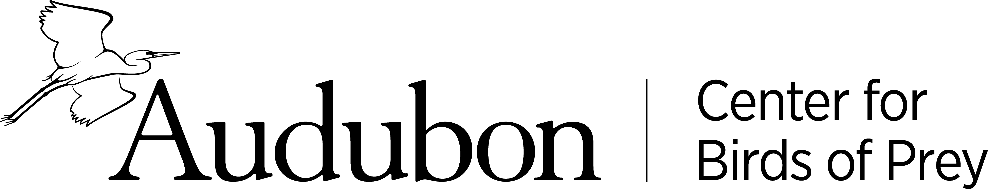                    Group Volunteer InformationName of organization/business __________________________________Contact person _______________________________________________Phone number and/or email_____________________________________Date(s) Requested (see options below): ____________________________Below are general timelines and projects completed on a regular basis. Events will include but are not limited to these specific projects. March – Spring cleaning/landscaping. Rake out all garden beds including Coontie, spring prep for baby season. June – Landscaping. Weeding behind the scenes (behind all mews/clinic/service bldg.)August – Fall cleaning/program prep. Clean inside Audubon House and outside porches and windows/ clean vansNovember – Landscaping. Special projects as needed. Time requested: 9 AM to 1 PM _________ 1 PM – 4:30 PM ____________ Any limitations? _______________________________________________Number of people in group ______________________________________How did you find out about us? ___________________________________Please email completed form to AudubonCBOP@audubon.org